A Comissão de Ensino e Formação – CEF-CAU/RJ, reunida ordinariamente por meio de videoconferência, no dia 16 de setembro de 2022, e, no uso das competências que lhe conferem os arts. 109 e 110 do Regimento Interno do CAU/RJ, com a participação dos Conselheiros, Arnaldo de Magalhães Lyrio Filho, Lucas Alencar Faulhaber Barbosa, Lucinéia Lopes Evangelista, Tanya Argentina Cano Collado e Tereza Cristina Dos Reis, após análise do assunto em epígrafe, eConsiderando a Resolução CAU/BR nº 162/2018 que dispõe sobre o registro do título complementar e o exercício das atividades do arquiteto e urbanista com especialização em Engenharia de Segurança do Trabalho e dá outras providências;Considerando os normativos referentes ao título de especialista em Engenharia de Segurança do Trabalho: Lei nº 7410/1985 e Decreto nº 92530/1986 e os normativos vigentes no sistema de ensino: Resolução CNE/CES nº 1/2018 e Parecer CFE/CESU nº 19/1987;Considerando a Deliberação nº 017/2020-CEF-CAU/BR que dispõe sobre os normativos vigentes para deferimento de requerimento de registro de título complementar de Engenheiro(a) de Segurança do Trabalho (Especialização) submetido à apreciação do CAU;Considerando a Deliberação Plenária DPOBR nº 00101-05/2020, que aprova as orientações e os procedimentos para registro de título complementar de Engenheiro(a) de Segurança do Trabalho (Especialização), e dá outras providências;Considerando a Deliberação nº 006/2020-CEF-CAU/RJ, que delega a instrução e análise de processos de registro do título complementar de Engenheiro(a) de Segurança do Trabalho (Especialização) para o corpo técnico da Gerência Técnica do CAU/RJ, conforme Resolução CAU/BR nº 162/2018;Considerando a Deliberação nº 009/2021-CEF-CAU/BR que esclareceu aos CAU/UF, em especial ao CAU/RJ, a inexistência de restrições para registro do título complementar deAvenida República do Chile 230 – 23º andar Centro - Rio de Janeiro - RJ - CEP: 20031-170especialização em Engenharia de Segurança do Trabalho na modalidade de Ensino a distância no CAU, desde que o curso esteja regular perante o MEC e atenda ao disposto na Resolução CAU/BR nº 162/2018 e na Deliberação Plenária DPOBR-0101-05 2020, especialmente no que se refere às horas destinadas às atividades práticas, conforme as diretrizes curriculares fixadas pelo Conselho Nacional de Educação (CNE), em observância ao parágrafo único do art. 1º da Lei 7.410, de 1985;Considerando a análise dos documentos apresentados: Certificado, Histórico Escolar e documentos complementares;DELIBEROU:1. APROVAR a inclusão em caráter definitivo do título complementar de Pós-graduação em Engenharia de Segurança do Trabalho ao registro do profissional requerente através do protocolo SICCAU nº 1563807/2022, conforme relatório de análise individual de documentação, anexo a esta deliberação.Rio de Janeiro/RJ, 16 de setembro de 2022.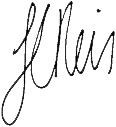 TEREZA CRISTINA DOS REISCoordenadora CEF-CAU/RJAvenida República do Chile 230 – 23º andar Centro - Rio de Janeiro - RJ - CEP: 20031-170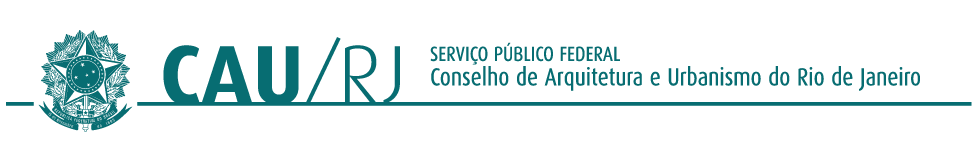 ANÁLISE DOCUMENTAÇÃO PARA REGISTRO DOTÍTULO DE ENGENHEIRO DE SEGURANÇA DO TRABALHO (DELIBERAÇÃO PLENÁRIA DPOBR Nº 00101-05/2020)Rio de Janeiro/RJ -12/09/2022Nathalia Aiello (Analista técnica CAU/RJ)PROCESSOPROTOCOLO SICCAU nº 1563807/2022.INTERESSADOMARCELO SILVEIRA SANTOSASSUNTOINCLUSÃO DE TÍTULO COMPLEMENTAR DE ESPECIALISTA EM ENGENHARIA DE SEGURANÇA DO TRABALHOIDENTIFICAÇÃO DO REQUERENTE E PROCESSO:IDENTIFICAÇÃO DO REQUERENTE E PROCESSO:IDENTIFICAÇÃO DO REQUERENTE E PROCESSO:IDENTIFICAÇÃO DO REQUERENTE E PROCESSO:IDENTIFICAÇÃO DO REQUERENTE E PROCESSO:Nº Protocolo SICCAU/ANONº Protocolo SICCAU/ANO1563807/20221563807/20221563807/2022Nome do RequerenteNome do RequerenteMARCELO SILVEIRA SANTOS MARCELO SILVEIRA SANTOS MARCELO SILVEIRA SANTOS Nº Registro CAUNº Registro CAUCAU nº A153750-4CAU nº A153750-4CAU nº A153750-4Status do RegistroStatus do RegistroATIVOATIVOATIVODOCUMENTAÇÃO APRESENTADA:DOCUMENTAÇÃO APRESENTADA:DOCUMENTAÇÃO APRESENTADA:DOCUMENTAÇÃO APRESENTADA:DOCUMENTAÇÃO APRESENTADA:Certificado e Histórico EscolarCertificado e Histórico EscolarCertificado 4331, livro 03, folha 44, Histórico Escolar e Ementa dedisciplinas com carga horária teórica e práticaCertificado 4331, livro 03, folha 44, Histórico Escolar e Ementa dedisciplinas com carga horária teórica e práticaCertificado 4331, livro 03, folha 44, Histórico Escolar e Ementa dedisciplinas com carga horária teórica e práticaIDENTIFICAÇÃO DA INSTITUIÇÃO E DO CURSO:IDENTIFICAÇÃO DA INSTITUIÇÃO E DO CURSO:IDENTIFICAÇÃO DA INSTITUIÇÃO E DO CURSO:IDENTIFICAÇÃO DA INSTITUIÇÃO E DO CURSO:IDENTIFICAÇÃO DA INSTITUIÇÃO E DO CURSO:Nome da InstituiçãoNome da InstituiçãoFACULDADE PROMINASFACULDADE PROMINASFACULDADE PROMINASCódigo e-MEC da IESCódigo e-MEC da IES482148214821Código e-MEC do CursoCódigo e-MEC do Curso106309106309106309Portaria/Decreto de CredenciamentoPortaria/Decreto de CredenciamentoPortaria de Recredenciamento nº 409 de 24/03/2017 / Portaria de Credenciamento para EAD nº 1065 de 18/10/2018.Portaria de Recredenciamento nº 409 de 24/03/2017 / Portaria de Credenciamento para EAD nº 1065 de 18/10/2018.Portaria de Recredenciamento nº 409 de 24/03/2017 / Portaria de Credenciamento para EAD nº 1065 de 18/10/2018.DADOS DO CURSO REALIZADO:DADOS DO CURSO REALIZADO:DADOS DO CURSO REALIZADO:DADOS DO CURSO REALIZADO:DADOS DO CURSO REALIZADO:Período do CursoPeríodo do Curso16/06/2021 - 22/06/202216/06/2021 - 22/06/202216/06/2021 - 22/06/2022Título da Monografia ou Trabalho de Conclusão de Curso (Opcional)Título da Monografia ou Trabalho de Conclusão de Curso (Opcional)Não constaNão constaNão constaE-mail para a Instituição de Ensino com confirmação do egressoE-mail para a Instituição de Ensino com confirmação do egressoConfirmação do curso por e-mail em 06/09/2022: Késsia (engenharia@grupoprominas.com.br) - Setor de Engenharia Grupo ProminasConfirmação do curso por e-mail em 06/09/2022: Késsia (engenharia@grupoprominas.com.br) - Setor de Engenharia Grupo ProminasConfirmação do curso por e-mail em 06/09/2022: Késsia (engenharia@grupoprominas.com.br) - Setor de Engenharia Grupo ProminasANÁLISE DA ESTRUTURA CURRICULAR:ANÁLISE DA ESTRUTURA CURRICULAR:ANÁLISE DA ESTRUTURA CURRICULAR:ANÁLISE DA ESTRUTURA CURRICULAR:ANÁLISE DA ESTRUTURA CURRICULAR:Disciplina obrigatória (Parecer CFE/CESU 19/1987)Carga HoráriamínimaDisciplina CursadaCarga HoráriacursadaParecerIntrodução a Engenharia de Segurançado Trabalho20Introdução à Engenharia de Segurança doTrabalho20ATENDEPrevenção e Controle de Riscos em Máquinas, Equipamentos e Instalações80Prevenção de Controle de Riscos em Máquinas, Equipamentos e Instalações80ATENDEHigiene do Trabalho140Higiene do Trabalho140ATENDEProteção do Meio Ambiente45Proteção do Meio Ambiente45ATENDEProteção contra Incêndio e Explosões60Proteção contra Incêndio e Explosões60ATENDEGerência de Riscos60Gerência de Riscos60ATENDEPsicologia na Engenharia de Segurança, Comunicação e Treinamento15Psicologia da Engenharia de Segurança, Comunicação e Treinamento15ATENDEAdministração Aplicada a Engenharia deSegurança30Administração aplicada à Engenharia deSegurança30ATENDEAmbiente e as Doenças do Trabalho50O Ambiente e as Doenças do Trabalho50ATENDEErgonomia30Ergonomia30ATENDELegislação e Normas Técnicas20Legislação e Normas técnicas20ATENDECARGA HORÁRIA TOTAL DISCIPLINASOBRIGATÓRIAS550CARGA HORÁRIA TOTAL DISCIPLINASOBRIGATÓRIAS CURSADAS550ATENDEOptativas (Complementares)50Metodologia do Trabalho científico50ATENDEOptativas (Complementares)50Primeiros Socorros40ATENDECARGA HORÁRIA TOTAL600CARGA HORÁRIA TOTAL CURSADA640ATENDENÚMERO DE HORAS AULA PRÁTICAS(10%total)Distribuídas nas disciplinas "Higiene do Trabalho (40h)" e "Prevenção de Controle de Riscos em Máquinas, Equipamentos e Instalações (30h)"70ATENDEANÁLISE DO CORPO DOCENTE:ANÁLISE DO CORPO DOCENTE:ANÁLISE DO CORPO DOCENTE:ANÁLISE DO CORPO DOCENTE:ANÁLISE DO CORPO DOCENTE:Total de professores sem pós graduaçãoTotal de professores sem pós graduação000Total de professores EspecialistasTotal de professores Especialistas222Total de prof. com Mestrado ou DoutoradoTotal de prof. com Mestrado ou Doutorado777TOTAL DE PROFESSORESTOTAL DE PROFESSORES999Percentual de Professores com Mestrado ouDoutorado (> ou = 30%)Percentual de Professores com Mestrado ouDoutorado (> ou = 30%)78%78%ATENDE